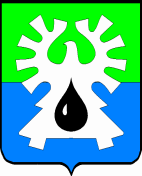 МУНИЦИПАЛЬНОЕ ОБРАЗОВАНИЕ ГОРОД УРАЙ           ХАНТЫ-МАНСИЙСКИЙ АВТОНОМНЫЙ ОКРУГ - ЮГРАДУМА ГОРОДА УРАЙ                                          РЕШЕНИЕот  28 февраля 2008                                                                                        № 3Об установлении размеров денежного вознаграждения депутатов, выборных должностных лиц местного самоуправления, осуществляющих свои полномочия на постоянной основе в муниципальном образовании городской округ город Урай(в редакции решений Думы города Урай от 05.03.2011 №16, от 22.09.2011 №69, от 12.10.2015 №96)На основании статьи 53 Федерального закона от 06.10.2003 №131-ФЗ «Об общих принципах организации местного самоуправления в Российской Федерации» Дума города Урай решила:1. Установить  размеры денежного вознаграждения депутатов, выборных должностных лиц местного самоуправления, осуществляющих свои полномочия на постоянной основе в муниципальном образовании городской округ город Урай согласно приложению.2. Размеры денежного вознаграждения подлежат индексации в случае изменения денежного вознаграждения лиц, замещающих государственные должности автономного округа, через внесение изменений и дополнений в данное решение.3. Настоящее решение вступает в силу с момента его официального опубликования в газете «Знамя» и распространяется на правоотношения, возникшие с 1 января 2008 года.4. Признать утратившим силу решение Думы города Урай от 25.01.2007 №5 «Об установлении размера ежемесячного денежного вознаграждения лиц, замещающих муниципальные должности в городе Урай».5. Контроль за выполнением решения возложить на заместителя главы города Урай по экономике и финансам   В.А. Широких.Глава города Урай 			         			      П.И. Кукушкин									Приложение к решению Думы города Урайот 28.02.2008  № 3Размеры денежного вознаграждения депутатов, выборных должностных лиц местного самоуправления, осуществляющих свои полномочия на постоянной основе в муниципальном образовании городской округ город Урай(в редакции решений Думы города Урай от 05.03.2011 №16, от 22.09.2011 №69, от 12.10.2015 №96)Размеры денежного вознаграждения депутатов, выборных должностных лиц местного самоуправления, осуществляющих свои полномочия на постоянной основе в муниципальном образовании городской округ город Урай(в редакции решений Думы города Урай от 05.03.2011 №16, от 22.09.2011 №69, от 12.10.2015 №96)Наименование должностиРазмер денежного вознаграждения                              (руб.)Глава города Урай8659Председатель Думы города Урай8659Заместитель председателя Думы города Урай6494